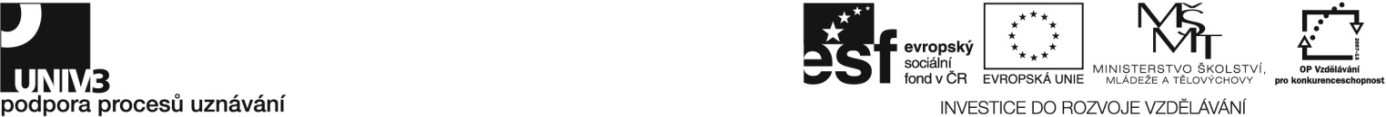 Konkrétní zadání65-026-M Místní zástupce cestovní kancelářeZadání pro účastníky ověřování Vytvořte prezentaci na týdenní zájezd do Julských Alp ve Slovinsku pro skupinu rekreačních cyklistů. Řešte zadané krizové a neočekávané situace. Zpracujte předložené úkoly v anglickém jazyce.Teoretická zkouška (písemná a ústní včetně cizího jazyka)Zpracujte písemné odpovědiPřibližte historii, dějiny umění a národní zvyklosti v destinacích jižní Evropy (Španělsko, Portugalsko, Itálie, Malta, Řecko, Chorvatsko).Charakterizujte kulturní, historické a archeologické památky jižní Evropy.Charakterizujte vztah mezi přírodními a hospodářsko-sociálními podmínkami a rozvojem CR v destinacích jižní Evropy.Charakterizujte vztah mezi přírodními a hospodářsko-sociálními podmínkami a rozvojem CR v destinacích Afriky.Charakterizujte reálie a specifika cestovního ruchu v destinacích jižní Evropy.Proveďte písemnou a ústní část v anglickém jazyce (viz příloha)Zodpovězte následující otázkyJaké jsou povinnosti zaměstnavatele při zajišťování bezpečnosti práce a ochrany zdraví u svých pracovníků?Jak zabezpečíte bezpečnost klientů při pohybu ve městě?Jak byste řešili situaci, jestliže bude váš klient zadržen místní policií, popř. následně zatčen?Vyjmenujte způsoby, kterými můžete zvýšit pocit jistoty klientů, a chránit je tak proti různým nebezpečím v místě pobytu a okolí.  Vysvětlete, co znamená pojem předlékařská první pomoc a jaké jsou její obecné zásady.Identifikujte chování klienta typu „sociabil“.Určete specifika přístupu k dětskému klientovi v předškolním věku (3 – 6 let).Uveďte obsahovou náplň Cestovní smlouvy.Které právní předpisy upravují ochranu spotřebitele v cestovním ruchu?Vyjmenujte základní účetní formuláře (případně knihy), které je povinen místní zástupce CK  vést a popište jejich náplň.Popište způsoby spolupráce s asistenčními službami při řešení mimořádných situací.Vysvětlete obsah jednotlivých druhů cestovního pojištění.Vyjmenujte možnosti komunikace mezi místním zástupcem CK a klientem.Popište možnosti spolupráce s místními informačními centry v destinaci, popř. možnosti spolupráce s místními poskytovateli služeb.Kde nalezne klient nabízené fakultativní výlety v tištěné podobě?Kdo organizuje fakultativní výlety v místě pobytu, činnost technického průvodce při realizaci fakultativních výletů?Vyjmenujte druhy animačních činností, které mohou účastníci pobytových zájezdů absolvovat.Vyjmenujte možnosti, jak budete klienty informovat o možnostech účasti na sportovních akcích.Charakterizujte osobnost místního zástupce CK, vyzdvihněte jeho vlastnosti a odborné znalosti.Praktická zkouška V období před vlastní zkouškou vytvořte v programu PowerPoint vlastní prezentaci na zadané téma pro skupinu sportovců s následujícím obsahem a parametryCyklistický zájezd do Slovinska – Julské Alpy.Počet účastníků do 25 osob.Rekreační cyklisté, středně zdatní, několik netrénovaných začátečníků.Rozsah min. osm snímků prezentace.Navrhněte propagaci této akce.Za použití vysvětlujících komentářů řešte následující krizové a neočekávané situaceNa jednodenním výletě došlo k poruše autobusu, a to na poměrně odlehlém místě od civilizace. Blíží se noc a není jisté, zda se poruchu podaří opravit. Účastníci jsou unavení a nervózní, někteří začínají projevovat agresi.Jaké informace lidem podáte, jakým způsobem budete komunikovat? Jaké kroky podniknete k řešení situace?Vyjmenujte způsoby, kterými můžete zvýšit pocit jistoty klientů, a chránit je tak proti různým nebezpečím v místě pobytu a okolí.Vyřešte konkrétní problém, který v destinaci nastal – došlo k záměně ubytování klienta (změna hotelu oproti původní objednávce - owerbooking).Vysvětlete, jakým způsobem byste jednal s osobou s pohybovým handicapem.Prakticky předveďteTvorbu časového harmonogramu – itineráře zájezdu včetně vysvětlení zásad tvorby.Způsoby orientace ve městě.Zorientování mapy a vyhledání trasy.Správné použití kompasu na mapě.Po celou dobu ověřování zajišťujte a dodržujte (včetně zvládání obvyklých i neobvyklých a stresových situací)bezpečnost klientůčasový harmonogramneutrální přístup a zdvořilostdynamiku skupinyvzhled, kultivovaný projevvizuální kontakt a nonverbální komunikacischopnost jednání s lidmiprofesní chování a etiku v práci místního zástupce cestovní kanceláře zodpovědné, rozvážné a vyrovnané jednání přiměřené sebevědomí, schopnost sebeovládání a sebekázeňvstřícnost, ochotu, úctu k lidemzásady krizové komunikacepředcházejte problémům a konfliktním situacímSoupis materiálního a technického zabezpečení pro zajištění ověřovánítechnické pomůckyPC s připojením k internetudataprojektortiskárnakompasškolní atlas světatopografická mapa dané oblastiodborná literatura a časopisyAJ slovníkspotřební materiál (papíry, psací potřeby)Kontrola dodržení časového limituČinnost podle zadáníČasový limit (v min.)Písemná část v českém jazyce30Ústní zkouška85Písemná a ústní část z anglického jazyka60Praktické předvedení s vysvětlením10Doba trvání zkoušky: podle standardu 2 - 3 hod. + 1 hod. CJ185 